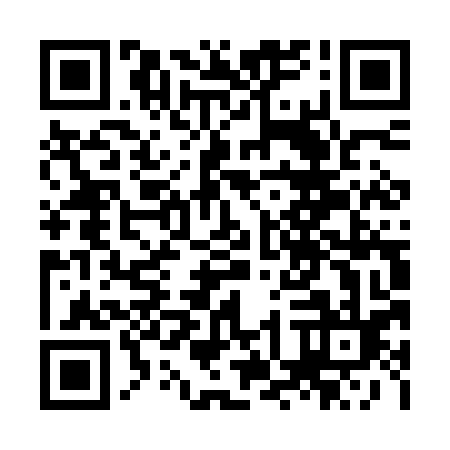 Prayer times for Kasikimeskaw Matawak, Quebec, CanadaMon 1 Jul 2024 - Wed 31 Jul 2024High Latitude Method: Angle Based RulePrayer Calculation Method: Islamic Society of North AmericaAsar Calculation Method: HanafiPrayer times provided by https://www.salahtimes.comDateDayFajrSunriseDhuhrAsrMaghribIsha1Mon3:055:071:036:308:5911:012Tue3:055:081:036:308:5911:013Wed3:065:081:046:308:5911:014Thu3:065:091:046:308:5811:015Fri3:075:101:046:308:5811:016Sat3:075:101:046:298:5711:017Sun3:085:111:046:298:5711:008Mon3:085:121:046:298:5611:009Tue3:095:131:046:298:5611:0010Wed3:105:141:056:298:5510:5911Thu3:115:151:056:288:5410:5712Fri3:135:161:056:288:5410:5613Sat3:155:171:056:288:5310:5414Sun3:165:181:056:278:5210:5315Mon3:185:191:056:278:5110:5116Tue3:205:201:056:268:5110:5017Wed3:225:211:056:268:5010:4818Thu3:245:221:056:258:4910:4619Fri3:265:231:056:258:4810:4420Sat3:275:241:066:248:4710:4321Sun3:295:251:066:248:4610:4122Mon3:315:261:066:238:4510:3923Tue3:335:271:066:238:4310:3724Wed3:355:281:066:228:4210:3525Thu3:375:301:066:218:4110:3326Fri3:395:311:066:218:4010:3127Sat3:415:321:066:208:3910:2928Sun3:435:331:066:198:3710:2729Mon3:455:341:066:188:3610:2530Tue3:475:361:066:178:3510:2331Wed3:495:371:056:178:3310:21